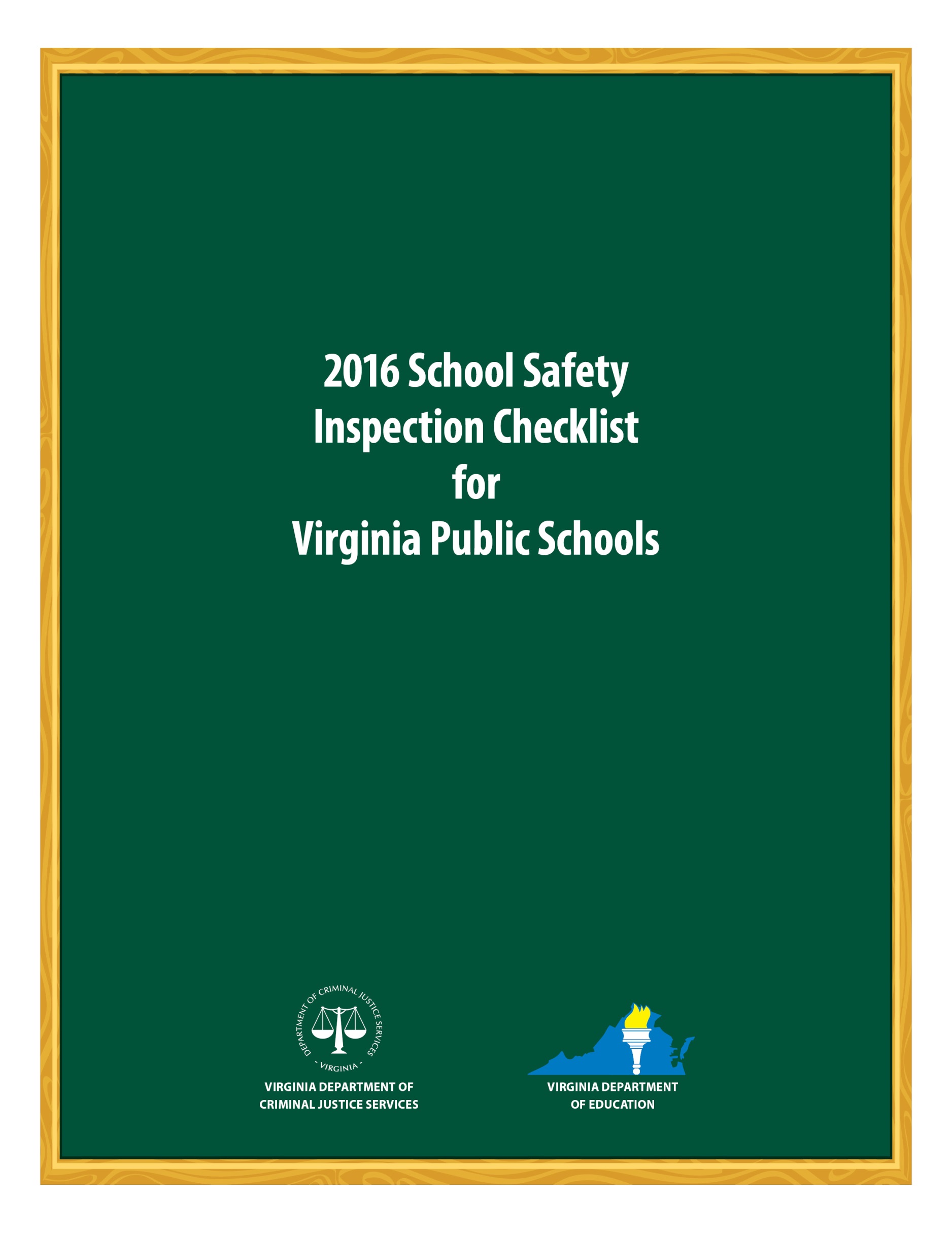 2013 School SafetyInspection Chefo2016 
School Safety Inspection Checklist 
for Virginia Public SchoolsInspection Conducted by:Date Conducted:__     _____________________________________BackgroundIn 2013, then Virginia Governor Robert F. McDonnell convened the School and Campus Safety Task Force which focused on improving safety in public schools and on college and university campuses throughout the Commonwealth. Several pieces of legislation were passed by the 2013 Virginia General Assembly as a result of this task force, including HB 2346. Effective July 1, 2013, this new legislation requires all public schools in the Commonwealth to conduct school building safety inspections using a standardized walk-through checklist. The Virginia Department of Criminal Justice Services—Virginia Center for School and Campus Safety, in consultation with the Virginia Department of Education, is providing this standardized walk-through inspection checklist to be used as part of the overall school safety audit.The following are excerpts from § 22.1-279.8. School safety audits and school crisis, emergency management, and medical emergency response plans required by the Code of Virginia that pertain specifically to the use of the standardized walk-through checklist:Section B. The Virginia Center for School and Campus Safety, in consultation with the Department of Education, shall develop a list of items to be reviewed and evaluated in the school safety audits required by this section. Such items shall include those incidents reported to school authorities pursuant to § 22.1-279.3:1 and shall include a school inspection walk-through using a standardized checklist provided by the Virginia Center for School and Campus Safety, which shall incorporate crime prevention through environmental design principles …The local school board shall retain authority to withhold or limit the release of any security plans, walk-through checklists, and specific vulnerability assessment components as provided in subdivision 7 of § 2.2-3705.2. The completed walk-through checklist shall be made available upon request to the chief law-enforcement officer of the locality or his designee. Each school shall maintain a copy of the school safety audit, which may exclude such security plans, walk-through checklists, and vulnerability assessment components, within the office of the school principal and shall make a copy of such report available for review upon written request.The standardized walk-through checklist is an important tool of the comprehensive school safety audit. Other changes to the school safety audit process enacted as of July 1, 2013, in § 22.1-279.8 of the Code are shown below in italics.Each school shall submit a copy of its school safety audit to the relevant school division superintendent. The division superintendent shall collate and submit all such school safety audits, in the prescribed format and manner of submission, to the Virginia Center for School Safety and shall make available upon request to the chief law-enforcement officer of the locality the results of such audits.C. 	The division superintendent shall establish a school safety audit committee to include, if available, representatives of parents, teachers, local law-enforcement, emergency services agencies, local community services boards, and judicial and public safety personnel. The school safety audit committee shall review the completed school safety audits and submit any plans, as needed, for improving school safety to the division superintendent for submission to the local school board.D. 	Each school board shall ensure that every school that it supervises shall develop a written school crisis, emergency management, and medical emergency response plan, consistent with the definition provided in this section, and shall provide copies of such plans to the chief law-enforcement officer, the fire chief, the chief emergency medical services official, and the emergency management official of the locality. Each school division shall designate an emergency manager…Lastly, during the 2016 General Assembly session, the Virginia Code was amended to require every public school to hold a fire drill and a lock down drill at least twice during the first 20 school days of each school session and at least two additional fire drills and lock down drills during the remainder of the school session. Regarding the fire drills, the State Fire Marshall advises that the Virginia Statewide Fire Prevention Code has a more stringent requirement of an initial fire drill within the first 10 days of the school session and one fire drill per month. A school that holds an initial fire drill within the first 10 days of the school session, another fire drill within the first 20 days of the school session, and one fire drill per month, will be in compliance with both the Virginia Code and the Fire Prevention Code.Instructions for UseThe School Safety Inspection Checklist is built upon the knowledge and training of crime prevention experts using criminal behaviors and fields of science included in the philosophy of Crime Prevention Through Environmental Design (CPTED). Each school or school system should recognize their own unique challenges and address priorities accordingly. Recommendations for Best Practices included in this document are general in nature. The unique construction, in addition to the ingress and egress of the school being examined, must be taken into account to ensure compliance with all applicable fire statutes and other building codes. It is with this concern in mind that § 22.1-279.8 was amended to mandate that schools establish a school safety audit committee which includes representatives from various emergency services disciplines.This checklist is structured in a yes/no/not applicable format, with a section to write suggestions for improvement. When conducting this walk-through assessment, it is recommended that each school have trained CPTED practitioners to provide additional assistance. Many police departments and sheriffs’ offices have a trained CPTED/Crime Prevention practitioner. Some localities also have CPTED/Crime Prevention practitioners available if the local law enforcement agency is unable to provide the assistance needed.The purpose of this checklist is to identify vulnerabilities and offer a foundation upon which to build a safer learning environment. The recommendations contained in this report are intended to reduce the opportunity for crime and related problems. Should any of the recommendations be in conflict with the Fire Protection Code or other ordinances and codes, the Code of Virginia shall take precedence. There is no guarantee that the implementation of some or all of these strategies will eliminate future crime.Additional TrainingThe Virginia Department of Criminal Justice Services (DCJS) offers a course titled, “Application of Crime Prevention Through Environmental Design (CPTED) in School Security Surveys Training.” This course is intended to prepare the participant to conduct a comprehensive examination of a school’s physical environment for possible crime vulnerabilities. Using principles of CPTED, this course provides a unique understanding of how the environment impacts crime in a school or university setting. This training provides practical suggestions for K-12 institutions, as well as appropriate information for addressing college and university settings and dorms. For more information on this course, visit the DCJS web site at www.dcjs.virginia.gov.Please contact one of the following DCJS staff for additional information:Marc Dawkins	marc.dawkins@dcjs.virginia.gov	(804) 225-3431Shellie Evers	shellie.evers@dcjs.virginia.gov	(804) 225-1863Donna Michaelis	donna.michaelis@dcjs.virginia.gov	(804) 371-6506This document includes references and summaries of the Code of Virginia and the Virginia Administrative Code related to school safety. The information provided is not offered, nor should be construed as legal advice or a legal interpretation of statutes and regulations. Local school districts are encouraged to consult with legal counsel for legal advice.    Standard Practices for Conducting School Safety Inspection ChecklistsCompleting the School Building and Property ChecklistsPersonnel should be trained on their specific responsibilities, what they are looking for, and the process that should be used to complete the checklist. It is essential that all personnel use the same process to complete the report. The simplest way of conducting a walk-through is an outward-in process which begins at the periphery of the property and works inward.As part of the inspection, personnel should gather crime statistics on all reported school incidents available from their local law enforcement agency for analysis. School discipline data should be used also. This information identifies areas of vulnerability in planning, classroom assignment, and location. It also allows for examination of causative factors and guides the development of possible solutions. Trends or patterns of crime can be included in the team’s report.Exterior1. FENCESThe primary purpose of fencing school grounds is to clearly identify the boundaries of the property and to notify users that within those boundaries certain behavior is expected.Fences direct vehicular and pedestrian traffic to safer locations that are easily observed by passing pedestrians or vehicles and to authorized points of ingress and egress.Recommendation for Best PracticeFencing of a play area is desirable in an elementary school setting. The fence protects children and others from roaming away or into traffic as well as creates an obstacle for trespassers to overcome. In middle or high school settings, property boundaries should be clearly defined and partial fencing used in secluded areas that cannot be easily monitored.Selection of fencing material should be based upon the use and location of the fence. When possible, fencing should be wrought iron, chain link, cable, corral, separated pickets, split rail or other see-through construction. The fence’s purpose is to protect, deter, and reveal. A five to eight foot fence is more than adequate to accomplish these goals. Consideration must be given to entry and exit points. Entry locations should be kept at a minimum and located in highly observable areas.2. GATESGates should be made of material equal to or better in quality than fencing with special consideration given to the latches or locks if used.Recommendation for Best PracticeIf a fenced area must be locked, the type of lock used must be in compliance with applicable local building codes. If padlocks are used, they should be quality padlocks. Every effort should be made to ensure that the padlocked area is patrolled and checked by police or school security officials periodically.3. LIGHTINGProper lighting is necessary for people to see and be seen. Proper lighting can have a substantial impact on reducing crime.Recommendation for Best PracticeLighting should allow the identification of a face from a distance of approximately 30 feet for someone with normal vision. Lights should be inspected regularly to ensure they are in working order.4. BUILDINGS AND GROUNDS – GENERALEquipment failure (e.g., burned out light bulbs, broken locks) may lead to theft and injury. It is essential that all equipment be inspected and repaired regularly to avoid such mishaps.Recommendation for Best PracticeIt is recommended that a maintenance inspection schedule be implemented and adhered to by school staff. Tamper resistant fasteners should be used on playground equipment to maintain a safe play area. Playgrounds should be fenced to avoid abduction opportunities and youth wandering from school property.If possible, trash receptacles should be emptied or inspected several times throughout the day in order to reduce the possibility that contraband is concealed there.Second story burglary attempts are not a frequent occurrence. However, some simple precautions will prevent opportunists from vandalizing or burglarizing school property through second story access.5. SURVEILLANCE CAMERASRecommendation for Best PracticeIf surveillance cameras are installed, the school administration should designate an individual to be responsible for viewing surveillance recordings, changing the storage media, and storing the recordings.6. SECURITY ALARM SYSTEMRecommendation for Best PracticeIt is recommended that a central security alarm be installed for all schools. At a minimum, rooms that contain valuable equipment and/or files should be alarmed with a centrally monitored system. Due to the building size and the difficulty of locating intruders, a zoned alarm system is suggested in order to track the movement of an intruder. Ideally, the alarm system should have a battery backup for power failures and all alarms should be tested at least every six months.7. LANDSCAPING AND VISIBILITYPlants, shrubbery, and other measures may be just as effective as other fencing materials when used to clearly identify school boundaries. The presence or absence of vegetation is a clear indicator of desired or undesired use of an area. Worn trails indicate cut-through paths of use and should be addressed by legitimizing the cut-through either by placement of a sidewalk or designated paths or eliminating the cut-through.Trees and shrubs serve many purposes and are desirable. However, if not maintained properly, they may become sources of concealment or an area to hide criminal activity.Recommendation for Best PracticeShrubs should be trimmed to a maximum of three feet in height, particularly shrubs in close proximity to windows and doors. This ensures that routine patrols and bystanders have the opportunity to view and report suspicious activity.Trees should be trimmed from the ground up to the first branch at a height of no less than eight feet. The closest branch should be at least ten feet from the building. Tree canopies should not block illumination from installed lights. It is recommended that prickly or thorn shrubs be planted to discourage undesirable assembly in areas that cannot be observed easily or offer opportunity for concealment. Prickly shrubs located under windows should be trimmed to the specification mentioned above but allowed to grow up to the physical building structure to prevent concealment.8. signage anD entranCesThe primary point of entry should be easily identifiable by design, such as the presence of a carport or other focal point, or by signage indicating it as the public entrance. Each additional door should be secured to prevent entry and allow emergency exit only through use of exit/panic bar hardware.Recommendation for Best PracticeTo control admittance, it is recommended that only one entrance to each building be designated for public access. All doors should be equipped with hardware that prevents chaining or barring the doors from within or without. On the exterior of all doors not designated as the main entrance, signage should be posted that directs all visitors to the main entrance and states that they must report to the office. For example, “All visitors must enter through the main entrance under the Broad Street awning and report to the office.” All teachers and staff with work stations near an exit door should be given the responsibility to ensure that the door is kept secure and not propped open at any time.All schools should be posted as “Drug Free/Gang Free School Zones.” The enhanced punishment associated with this designation requires that the area be posted. Posting may serve as a deterrent to such activity.9. DoorsDoor systems for schools should meet the minimum requirements set forth for commercial establishments.Recommendation for Best PracticeAll exterior doors should be constructed in a metal frame of steel, aluminum alloy, or solid hardwood core. All glazing should be of tempered safety glass or polycarbonate sheeting. Any exposed hinges should be of the non-removable pin hinge type. Minimum one-hour burn rated fire doors should be installed where specified by fire code such as in stairwells.All exterior doors should be numbered for use in the case of emergency response. Numerals should be a minimum of six inches in height, of contrasting and reflective material, to be seen at a distance. Numerals should be clockwise with door #1 being the main entrance.10. WinDoWsTo provide maximum surveillance onto walkways, courtyards, and school grounds, all windows should remain uncovered by papers, blinds, and drapes. Recommendation for Best PracticeWindows in a school environment should use glazing that is scratchproof lexan, polycarbonate, or other break resistant coated material. All glazing should be in good condition, free from cracks and/or breaks. All ground level windows should have functioning latches capable of securing the window and not being easily defeated. It is recommended that all basement windows be secured with additional security measures and that all air ducts have steel grilles installed. Windows designed for emergency escape should not be difficult to open or blocked by screens. Like doors, all windows should be identified from the exterior with corresponding classroom numbers that are large and visible to aid in an emergency response.11. key ControlKey control in large facilities is a significant problem due to personnel turnover and the addition of new buildings. Knox boxes or other secure boxes located outside of the school building allow access to master keys for use by first responders in the event of an emergency.Recommendation for Best PracticeFor schools equipped with a mechanical key system, the use of high security locks (as rated by the Underwriters Laboratory, U.L.) is essential. Implementing a key control policy and an annual inventory of keys is recommended. High security locks require keys that are cut by a specialized vendor, making duplicating or manipulating keys more difficult.Only one or two persons should have exterior door access keys and should be given the responsibility of opening and closing the facility. Individual office or classroom keys may be required. All keys should be distributed and signed for at the beginning of the school term and then collected at the end of the term. One staff member should be assigned this duty and should be identified by position in the school’s crisis plans for quick access to any needed key, or a master key in an emergency situation. Lost or unaccounted keys require a lock change. Access to master and grand master keys should be described in policy and limited to essential personnel who have legitimate need for them.Newer facilities or those being renovated may opt for electronic access, or “smart key” systems. These systems allow for computerized monitoring of when and who accessed certain areas and provide a means to give singular, limited, or full access to various users. They allow for the rescinding of access in a matter of seconds via a computer program.12. WalkWay CoVers, leDges, other roof aCCessRecommendation for Best PracticeEasy access to walkway covers, lower roofs, awnings, or ledges from second story windows must be addressed through security or alarming the windows and removing natural climbing facilitators such as stacked pallets, ladders, and other such items. Roof access should be secured at all times other than when access is required by authorized personnel.13. moDular ClassroomsWith schools outgrowing their existing space, many schools have turned to the temporary use of modular classrooms set apart from the main school facility.Recommendation for Best PracticeModular classrooms should be placed in areas with natural observation opportunities. The more casual observation of the location, the safer the classroom will tend to be. Consideration should be given to fencing around the modular in such a way as to tie it to the facility. Modular classrooms should be equipped with a means of locking down the classroom in an emergency. Modular classrooms should be secured at all times when not in use.TRAFFIC AND PARKING LOT SAFETY 14. Design anD useDirectional markings limit confusion and ensure the orderly flow of vehicles within the parking lot. To limit vehicle obstructions in fire lanes, schools should have curbing painted appropriately to reflect local code. A painted curb means that you must follow special rules to park there. Check with the locality for specific meanings. Generally, the colors on the curb mean:Blue – Parking reserved for persons with disabilitiesRed – Do not stop, stand, or parkYellow – Stop only long enough to load or unload; stay with your carWhite – Stop only long enough to pick up or drop off passengers.Entry and exit locations should be limited to discourage the perception of public access and cut-through traffic. If public roadways pass through the school campus, extra effort to restrict their use becomes necessary. Signage prohibiting through traffic, use of rumble strips, speed humps, and other traffic calming devices may be useful in addressing this problem. If possible, the school may request that the roadway be reverted to school ownership to allow their full responsibility, control, and maintenance of the road.When possible, all schools should be designed with parking lots within sight of the school. All parking lots should be clearly visible from an occupied location inside. Surveillance cameras may become necessary to monitor isolated parking lots. Parking lots used for evening activities should have adequate lighting to increase safety. Lighting provides a deterrent to criminal activities.In order to allow the parking lot to be adequately monitored for truants, thefts, and other illegal activity, it is important to ensure that persons are in the parking lot only at designated times. By not allowing visits to personal vehicles during the school day, the potential for students retrieving contraband such as weapons or drugs is greatly reduced.It is important that notice of the expected behavior be given at all entrances to the campus. Speed limits are a behavior that must be adhered to in order to ensure safety of all users.Some schools may choose to implement a vehicle decal system. If more than one parking area is used, this process could ensure that students park in the proper lot. Decal systems also provide faculty with the ability to identify the student or faculty member responsible for the vehicle. Use of the lot could be contingent on the driver signing an agreement of required safe use and completing a vehicle descriptor card.Other schools may choose to assign parking spaces by number. By assigning student parking space numbers, school administration is able to place potential problem students in locations where they may be observed more closely.In designing a safe traffic environment, it is important that potential hazards be limited. Student drop-off locations should be designated, clearly identified, and away from the private vehicle parking lot and bus loading areas. If possible, work with a local traffic engineer to designate such a location on a public street.Recommendation for Best PracticeIt is recommended that students, faculty, and staff share the same parking area. By having faculty share the parking lot, legitimate ownership is taken of that space by the faculty users and, therefore, more natural surveillance is achieved. Students, on the other hand, will see faculty members frequently in the parking lot and are much less likely to use the parking lot for unlawful activity. Reserved parking for named faculty, such as “Reserved for Mr. Doe,” or “Reserved for Principal” is not recommended due to possible targeted attacks or vandalism. While parking lots may be visible and jointly used by students, faculty, and staff, monitoring should be conducted via walk-through throughout the day at random intervals.A policy prohibiting visits to the parking lot during school hours is advised so that a person’s presence is more likely to draw attention and warrant questioning by faculty and/or staff.All visitor parking should be located in the main entrance area within view of the office. Signage specifying that all visitors must park in designated visitor area parking should be clearly visible when entering school grounds. Pedestrian crosswalks from the parking and drop-off areas should also be clearly marked.If cameras are used, good quality color cameras with high-resolution color monitoring and recording systems should be used.15. Bus loading areaAll bus loading areas should be used only by buses, particularly during specified loading and unloading times. Due to the mass amount of movement during these times, additional supervision may be helpful to prevent incidents.Recommendation for Best PracticeEfforts should be made to eliminate the necessity for buses to back up to facilitate an exit. Parents, teachers, faculty, or volunteers may serve as monitors. It is crucial that monitors are trained to aid in these duties.Where space permits, buses should leave enough space between each bus to maneuver for an emergency evacuation. Do not park buses end to end if possible. If the first bus is disabled, all buses are prevented from evacuating.16. other trafficTo avoid unnecessary traffic hazards, the school should provide vendors with time periods during which deliveries and emptying of dumpsters are allowed.Recommendation for Best PracticeThese activities should take place when very little vehicular traffic is expected, thus expediting vendor deliveries and exits while maintaining the safety of others.INTERIOR17. EXIT SIGNS and emergenCy lightsExit signs and emergency lighting may be targets for vandalism. Should a pattern of damage to one location be recognized, it should be reported immediately to school administrators and prompt an inspection of other signs and emergency lights.Recommendation for Best PracticeExit signs, posted emergency evacuation plans, and emergency lights should be checked regularly to ensure they are functional and designate the intended direction for exit. Stairwells should be checked regularly for adequate lighting and equipped with necessary emergency lighting.18. interior lightingAdequate lighting prevents falls and injuries. Poor lighting should be addressed immediately.Recommendation for Best PracticeInterior lighting is another area that should be included in the scheduled maintenance plan. The plan should list the school’s procedures for reporting light outages also.19. iDentifiCation BaDgesPhoto identification badges are a precaution that some schools are finding necessary to keep unauthorized persons from entering facilities as it makes unauthorized persons more easily identifiable.Recommendation for Best PracticeStudent photo identification badges are a recommended measure for middle and high school students, even if the student may only be required to display their identification when asked by a faculty or staff member.It is highly recommended that all schools institute a photo identification badge system for students, faculty, and staff, which requires them to display the badge on the outer most article of clothing while on school property. Substitute teachers may be given a separate badge that is unique and numbered and can be picked up and turned in each day. These badges should be accounted for by office staff daily.20. reCorD seCurityPrivate records of students should be handled in accordance with Family Educational Rights and Privacy Act (FERPA). Storage and disposition of these records should be maintained in accordance with the Library of Virginia Records Retention Schedules (General Schedule, GS-21).Recommendation for Best PracticeAll computers containing such information should be password protected when not in use. Additional care should be taken to ensure that the monitor is not visible to people casually passing by. Hard files should be stored in locked file cabinets, and should be secured from access and common view.It is recommended that the school have a policy which instructs school personnel on the proper handling, storage, and disposition of the private records of students, faculty, and staff. Personnel responsible for such duties should be trained on the policies and procedures.21. property inVentorySchool property should be labeled with an identifiable marking or tracking number to discourage theft and pilferage.Recommendation for Best PracticeAt a minimum, any item valued at more than $250, or an amount agreed upon by the school administration, should be inventoried annually. This inventory should include a complete description of the item, any school applied tracking numbers, and the storage location of the item. If the item is placed in the care of a faculty or staff member, that person should sign a document verifying their acceptance of and responsibility for that item. Any new items should be added to the inventory within 30 days of receipt.22. tWo-Way CommuniCationEmergencies can occur in any classroom or facility at any time. Communication may be needed to report an injury, an emergency, or to call for assistance. Teachers may observe activities that they need to report, and it is essential that all classrooms be equipped with some means of two-way communication.Recommendation for Best PracticeOptions for two-way communication may include the use of intercom systems, wired telephones, cellular digital telephones, and/or two-way radios. Be sure to include modular classrooms, athletic facilities, interior and exterior common areas, e.g., hallways, bathrooms, and playgrounds when implementing a communication system. These systems should be tested regularly to ensure they are in working order.23. EntranCe loBBySchool design or remodeling should ensure that visual observation of all visitors may occur at the main public entrance before they proceed further into the building. By ensuring that the main entrance is visible from the office, natural surveillance of the entrance is achieved. Since sign-in by visitors occurs at the office, all visitors will recognize that they are being monitored from the time they arrive on school property.Recommendation for Best PracticeAll schools should require that visitors enter at one designated entrance. In a campus style layout, each building should have a designated entrance that can be monitored by the principal, administrator, or other trained personnel. All doors other than the designated entrance door should be secured and treated as exit doors only. If sign-in is facilitated in the office, some type of physical barrier, such as a counter, should be equipped with a panic alarm system. A raised platform on the employee side of the counter may also create a psychological advantage and provide better observation of the visitor.If remodeling an existing school, consider including a volunteer station within the area of the primary entrance. The volunteer should be trained and equipped with a means of communication with the main office, sign-in documents, and visitor badges. A less desirable method of augmenting a retrofitted area may be the use of surveillance cameras, monitored at the office. The use of surveillance cameras may have a deterrent effect, but they can be defeated if locations are known or if they are not properly monitored and provide no immediate prevention defense.24. hallWaysOften trouble erupts in school hallways or corridors due to limited monitoring between classes. These incidents may be caused by a number of factors that could be addressed by classroom schedules, building usage, and assigned monitors.Recommendation for Best PracticeThe design of hallways in older facilities may create recessed doorways and blind turns that will need to be addressed. Convex-mirrors provide a means of observation, as well as having teachers stand outside their classroom door during class changes. Staggered bell schedules may offer a means of reducing overcrowding in hallways also.All lockers assigned to students and staff should be required to be locked at all times when not in use. Lockers that are not assigned or otherwise in use should be secured to prevent the concealment of weapons, drugs, or other contraband.25. CafeteriaThe cafeteria is one of the most frequent sites of spontaneous violence. It is an often overcrowded common area where peers may encourage fighting or confrontations. Areas that create a line “bottle neck” effect can contribute to confrontations also.Recommendation for Best PracticeMonitoring of the cafeteria is necessary and may be accomplished through the use of faculty, staff, volunteers, school resource officers, and others.Proper cash controls and practices should be in place, with a policy outlining these procedures. The policy should address procedures such as counting cash before and after changing cashiers, limiting cash in the register, securing the remainder of cash in a safe, and making daily bank deposits.Frequent deliveries to the cafeteria may necessitate consideration. The visitor policy for this area may need to be adjusted, or cafeteria deliveries excluded from the visitor policy since delivery personnel are directly supervised by cafeteria staff. All walk-in refrigerator units should be equipped with hardware to open from the inside as well as the outside.All cafeteria staff should be familiar with crisis and emergency response plans and participate in all drills. Drills should include procedures for lockdown if possible.26. restroomsDue to their private nature, restrooms are frequently the location of choice for illicit activity. The use and sale of drugs, cigarette smoking, bullying, and other violent acts may occur in restrooms.Recommendation for Best PracticeIt is imperative that restrooms be checked regularly by school staff for illicit activity and for maintenance issues that may contribute to or generate such activity.Entrance doors should be secured open or removed altogether to reduce the opportunity for illicit activities. In order to provide the visual privacy required, a privacy wall or panel may be installed.Efforts should be taken to remove graffiti within 24 hours after it is observed, photographed, and reported. Graffiti may be gang related and may challenge other gangs, which in turn may lead to violence on the property and attract more graffiti.School maintenance staff should give special attention to restrooms, ensuring that all lights are functioning, cannot be turned off without a key, and are vandal resistant.All restrooms should be equipped with fixed ceiling panels to avoid the use of drop ceilings as a place for concealment. Trash receptacles should be checked frequently for the same reason. Windows and mirrors should be shatter resistant to avoid their use as weapons if broken.27. ClassroomsStrategically locating classrooms according to use is a crime prevention tactic that reduces potential conflicts among users, enhances accountability and observation by faculty and staff, and provides a safer environment. For example, classrooms for difficult students who are frequent disciplinary subjects should be located as close to the office as possible and away from the general student body when possible. Classrooms should be assigned to ensure that no areas of the building are left isolated and unused for extended periods of time. Often, without legitimate functions to occupy the space, illegitimate activity will occur.Classrooms should have door hardware which allows the rooms to be locked down in an emergency situation. Immediate access to these rooms by administrators or staff with keys or electronic access control credentials is a must, in the event a student secures him or herself in the classroom to harm him or herself or others.Recommendation for Best PracticeClassroom doors should have tempered observation panels to encourage teacher surveillance of the hallway. These panels should not be blocked by blinds, papers, or other materials. If observation panels and windows are equipped with blinds, they should be lowered only in the case of a lockdown or critical incident. This practice should be noted in the school procedures manual. All classroom doors should be locked when not occupied to prevent vandalism or the use of unoccupied rooms for illicit activity.All escape windows in the classrooms should be easily manipulated to allow for escape, and should be examined regularly to ensure that they are not painted shut, blocked from opening, or barred in any manner.It is recommended that the names of students not be posted outside of classrooms. Posting students’ names outside of classrooms may facilitate child abduction by estranged parents, strangers, or others. 28. HIGH RISK Classrooms anD areasAreas identified as high risk are usually the target of burglaries more so than violent acts. Such high risk areas may include, but are not limited to: the computer lab, music room, auto shop, and other areas in which valuable equipment is stored.Recommendation for Best PracticeThese areas should be connected to a quality security alarm system that is monitored by a central monitoring company or local law enforcement. It is recommended that the computer lab, audio visual closet, and other areas associated with high dollar equipment not be marked with signage identifying them but rather identified by room number only.Areas in which student files are stored, such as counseling offices and main offices, should be alarmed and equipped with high security locks, as rated by the Underwriters Laboratory, U.L.29. gymnasium anD/or auDitoriumWhen used as part of the school function, locker rooms should be monitored by faculty or staff.Recommendation for Best PracticeThe design of these facilities should allow use without providing open access to the remainder of the school. To retrofit existing facilities that were not designed with this concern in mind, retractable gates securing hallways may be installed to allow access to restroom facilities, locker rooms, etc. This will limit access to the remainder of the school while remaining consistent with fire code requirements. Entrances to facilities used by outside entities should be separate, provide for crowd management and movement, and should be supervised by a responsible user. If school maintenance staff is not used for this function, the designated individual should be responsible for conducting a walk-through check and securing the facility after it is used.30. CustoDial Closets anD meChaniCal roomsStudents seeking private locations to conduct illicit activities may seek doors known to be open and rooms that are not regularly occupied such as custodial closets and mechanical rooms. Not only does this present an opportunity for intentional harm but unintentional harm may occur as well, by students smoking around dangerous chemicals or playing with electrical panels.Recommendation for Best PracticeThese doors must be kept locked to eliminate access to these areas. It is essential that areas restricted from general use be clearly identified by signage at a minimum. Also, notice of restricted access areas may be included in policies, student conduct guidelines, etc. 31. INCIDENT REPORTING poliCy anD proCeDureLegislation dictates what is required to be reported to law enforcement. School administrators, security staff, and faculty may intervene in situations in which they seize contraband or evidence. The school should enter into an agreement with the local law enforcement agency to receive and store any evidence taken from a student. The law enforcement agency is aware of chain of custody procedures necessary to ensure the preservation of the evidence. Usually a photograph of the item is sufficient for any administrative hearing. Dangerous items found but not associated with a specific incident, such as weapons, drugs, etc., should be turned over to law enforcement.Graffiti and vandalism of the school not only represent the destruction of property but also may represent gang presence and/or challenges to other gangs. It is imperative that all such vandalism be reported to the police. It should be photographed and removed as quickly as possible to prevent retaliation or publicizing the group responsible.It is necessary to have a policy specifying when a documented report is required to ensure that the report is available should more severe discipline measures become necessary. Guided by legal mandates, each school must identify what will be reported. It is recommended that a central repository for these reports be identified. Incidents should be categorized and analyzed to identify recurring problems or patterns with regard to locations, times, students involved, etc. Analysis is closely linked to planning and prevention. Any and all patterns indicate a need to look closer at the perpetrator, the location, or the cause. If patterns are recognized, they should be reported to the school administration and police for further investigation.ExampleDefine what is considered an assault and remove any ambiguity. It is recommended that you use the FBI’s Uniform Crime Reporting System definitions of crime. This information may be obtained online at www.bjs.gov/ucrdata/offenses.cfm.Evaluate where and when the majority of assaults occur.These data are the minimum of what should be evaluated. When possible, more detailed data such as identifying a specific hall, and in what part of the hall the crime is occurring will enable school administration to address the location, if not the crime. Student identity may be protected by designating a staff person to assign a number to students for tracking and redacting the name of the student from the document. Recidivism may be tracked this way while not identifying the particular student. If patterns are identified, some response to address the pattern must be made. Typically, the pattern will point to a contributing factor such as: lack of responsible supervision in the area, conflicting class schedules, isolation of an area, or overcrowding during a certain time. These problem areas may be addressed at little or no cost by moving classes to other areas, adjusting schedules, or installing monitoring cameras. Once steps have been taken to address the contributing factors, some effort to monitor the pattern over a period of time for continued problems or problem elimination should be taken and, if the problem continues, other strategies employed.Note: Obtaining Local Area Crime StatisticsYou should request crime statistics from every law enforcement agency that has jurisdiction in your school’s geographic area(s). You may call that agency and ask to speak with a supervisor or public affairs officer. They should be able to direct you to the appropriate person. Some law enforcement agencies post local crime statistics on a public access web site and may direct you to their web site.SCHOOL SAFETY INSPECTION CHECKLISTEXTERIOR1. FENCES2. gates3. LIGHTING4. BUILDING AND GROUNDS-GENERAL5. SURVEILLANCE CAMERAS6. security alarm system7. LANDSCAPING8. SIGNAGE AND ENTRANCES9. DOORS10. WINDOWS11. KEY CONTROL12. WalkWay CoVers, leDges, other roof aCCess13. MODULAR/PORTABLE CLASSROOMSTRAFFIC AND PARKING LOT SAFETY 14. Design anD use15. BUS LOADING AREA16. other traffiCINTERIOR17. EXIT SIGNS AND EMERGENCY LIGHTS18. INTERIOR LIGHTING19. IDENTIFICATION BADGES20. RECORD SECURITY21. PROPERTY INVENTORY22. TWO-WAY COMMUNICATION23. ENTRANCE LOBBY24. HALLWAYS25. CAFETERIA26. RESTROOMS27. CLASSROOMS28. HIGH RISK CLASSROOMS AND AREAS29. gymnasium anD/or auDitorium30. CUSTODIAL CLOSETS AND MECHANICAL ROOMS31. INCIDENT REPORTING policy anD proCeDureHas your school reported any assaults, vandalisms, or larcenies in the last school year?     YES        NO        Not ApplicableIf so, evaluate when and where the majority of assaults occur.Evaluate when and where the majority of vandalism incidents occur.	Other        	Evaluate when and where the majority of larcenies occur.	Other       	Have steps been taken to address these patterns?      YES        NO       Not ApplicableExplain.      	Are CPTED (Crime Prevention Through Environmental Design) trained officers or planners consulted prior to any new construction or major remodeling projects?      YES        NO        Not ApplicableAPPENDIX ADRUG-FREE ZONE STATUTE§ 18.2-255.2. Prohibiting the sale or manufacture of drugs on or near certain properties; penalty. A. It shall be unlawful for any person to manufacture, sell or distribute or possess with intent to sell, give or distribute any controlled substance, imitation controlled substance, or marijuana while: 1. Upon the property, including buildings and grounds, of any public or private elementary, secondary, or post secondary school, or any public or private two-year or four-year institution of higher education, or any clearly marked licensed child day center as defined in § 63.2-100; 2. Upon public property or any property open to public use within 1,000 feet of the property described in subdivision 1; 3. On any school bus as defined in § 46.2-100; 4. Upon a designated school bus stop, or upon either public property or any property open to public use which is within 1,000 feet of such school bus stop, during the time when school children are waiting to be picked up and transported to or are being dropped off from school or a school-sponsored activity; 5. Upon the property, including buildings and grounds, of any publicly owned or publicly operated recreation or community center facility or any public library; or 6. Upon the property of any state facility as defined in § 37.2-100 or upon public property or property open to public use within 1,000 feet of such an institution. It is a violation of the provisions of this section if the person possessed the controlled substance, imitation controlled substance, or marijuana on the property described in subdivisions 1 through 6, regardless of where the person intended to sell, give or distribute the controlled substance, imitation controlled substance, or marijuana. Nothing in this section shall prohibit the authorized distribution of controlled substances. B. Violation of this section shall constitute a separate and distinct felony. Any person violating the provisions of this section shall, upon conviction, be imprisoned for a term of not less than one year nor more than five years and fined not more than $100,000. A second or subsequent conviction hereunder for an offense involving a controlled substance classified in Schedule I, II, or III of the Drug Control Act (§ 54.1-3400 et seq.) or more than one-half ounce of marijuana shall be punished by a mandatory minimum term of imprisonment of one year to be served consecutively with any other sentence. However, if such person proves that he sold such controlled substance or marijuana only as an accommodation to another individual and not with intent to profit thereby from any consideration received or expected nor to induce the recipient or intended recipient of the controlled substance or marijuana to use or become addicted to or dependent upon such controlled substance or marijuana, he is guilty of a Class 1 misdemeanor. C. If a person commits an act violating the provisions of this section, and the same act also violates another provision of law that provides for penalties greater than those provided for by this section, then nothing in this section shall prohibit or bar any prosecution or proceeding under that other provision of law or the imposition of any penalties provided for thereby. GANG-FREE ZONE STATUTE§ 18.2-46.3:3. enhanced punishment for gang activity taking place in a gang-free zone; penalties§ 18.2-255.2. Prohibiting the sale or manufacture of drugs on or near certain properties; penalty. A. It shall be unlawful for any person to manufacture, sell or distribute or possess with intent to sell, give or distribute any controlled substance, imitation controlled substance, or marijuana while: 1. Upon the property, including buildings and grounds, of any public or private elementary, secondary, or post secondary school, or any public or private two-year or four-year institution of higher education, or any clearly marked licensed child day center as defined in § 63.2-100; 2. Upon public property or any property open to public use within 1,000 feet of the property described in subdivision 1; 3. On any school bus as defined in § 46.2-100; 4. Upon a designated school bus stop, or upon either public property or any property open to public use which is within 1,000 feet of such school bus stop, during the time when school children are waiting to be picked up and transported to or are being dropped off from school or a school-sponsored activity; 5. Upon the property, including buildings and grounds, of any publicly owned or publicly operated recreation or community center facility or any public library; or 6. Upon the property of any state facility as defined in § 37.2-100 or upon public property or property open to public use within 1,000 feet of such an institution. It is a violation of the provisions of this section if the person possessed the controlled substance, imitation controlled substance, or marijuana on the property described in subdivisions 1 through 6, regardless of where the person intended to sell, give or distribute the controlled substance, imitation controlled substance, or marijuana. Nothing in this section shall prohibit the authorized distribution of controlled substances. B. Violation of this section shall constitute a separate and distinct felony. Any person violating the provisions of this section shall, upon conviction, be imprisoned for a term of not less than one year nor more than five years and fined not more than $100,000. A second or subsequent conviction hereunder for an offense involving a controlled substance classified in Schedule I, II, or III of the Drug Control Act (§ 54.1-3400 et seq.) or more than one-half ounce of marijuana shall be punished by a mandatory minimum term of imprisonment of one year to be served consecutively with any other sentence. However, if such person proves that he sold such controlled substance or marijuana only as an accommodation to another individual and not with intent to profit thereby from any consideration received or expected nor to induce the recipient or intended recipient of the controlled substance or marijuana to use or become addicted to or dependent upon such controlled substance or marijuana, he is guilty of a Class 1 misdemeanor. C. If a person commits an act violating the provisions of this section, and the same act also violates another provision of law that provides for penalties greater than those provided for by this section, then nothing in this section shall prohibit or bar any prosecution or proceeding under that other provision of law or the imposition of any penalties provided for thereby. 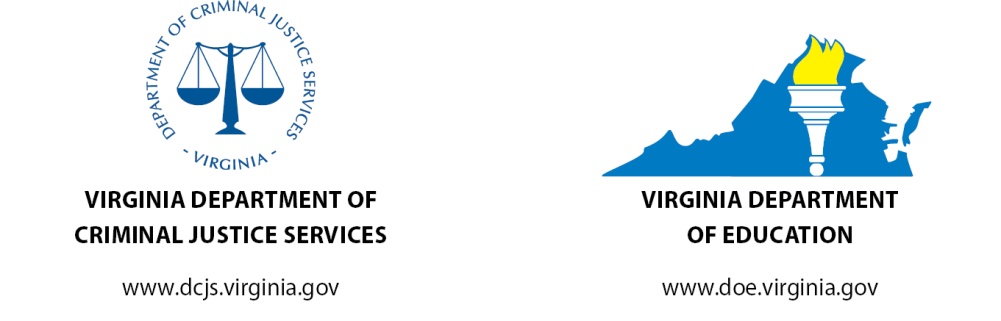 Name:      Title:      Agency:      Agency:      Email:      Phone:      Name:      Title:      Agency:      Agency:      Email:      Phone:      Name:      Title:      Agency:      Agency:      Email:      Phone:      Name:      Title:      Agency:      Agency:      Email:      Phone:      Name:      Title:      Agency:      Agency:      Email:      Phone:      Name:      Title:      Agency:      Agency:      Email:      Phone:      WhereWhen  Classroom #  Before School  Hallways — Which?  After School  Restroom — Which?  Change of Class  Locker Room — Which?  Lunch Period  Play Areas — Which?  During GymAny Others?  During ClassAre all grounds fenced?Are all grounds fenced?YESNONot ApplicableOnly the playground is fenced?Only the playground is fenced?YESNONot ApplicableNo fencing, but border definition exists.No fencing, but border definition exists.YESNONot ApplicableAre all athletic fields fenced?Are all athletic fields fenced?YESNONot ApplicableAre all fences properly maintained?Are all fences properly maintained?YESNONot ApplicableBorder definition type:Explain:Explain:Explain:Explain:Explain:Explain:Explain:Height of any fencing:Explain:Explain:Explain:Explain:Explain:Explain:Explain:Suggestions for Improvement(s) Suggestions for Improvement(s) Are gates secured by quality heavy-duty padlocks after hours?YESNONot ApplicableSuggestions for Improvement(s)Are exterior lights adequate?YESNONot ApplicableIs there lighting at all building entrances?YESNONot ApplicableIs there lighting at all potential intrusion sights?YESNONot ApplicableDo athletic facilities have adequate lighting?YESNONot ApplicableAre all lights mounted at 12 to 14 feet in height?YESNONot ApplicableDo exterior lights reduce shadowed areas near the school?YESNONot ApplicableDo lights have break resistant glass?YESNONot ApplicableAre light lenses cleaned annually?YESNONot ApplicableAre lights checked monthly for inoperative fixtures/burned out bulbs and repaired?YESNONot ApplicableSuggestions for Improvement(s)Do sidewalks and curbing appear to be in good condition?YESNONot ApplicableAre the school grounds kept free of trash and debris?YESNONot ApplicableAre ladders and roof access means secured?YESNONot ApplicableAre dumpsters and other equipment placed a minimum of 10 feet from buildings?YESNONot ApplicableAre exterior electrical, maintenance, and mechanical rooms kept locked?YESNONot ApplicableAre all gasoline/diesel fuel storage areas free of any fertilizers orother oxidizing materials?YESNONot ApplicableAre trash cans secured to posts or other anchors?YESNONot ApplicableAre trash cans emptied at the end of each school day?YESNONot ApplicableIs there a schedule in place for inspection and repair of locks, lockers, outbuildings, electrical plates, playground equipment, and fire alarms?YESNONot ApplicableIs all vandalism reported to local law enforcement?YESNONot ApplicableAre school exterior walls free of graffiti?YESNONot ApplicableIs all graffiti photographed, reported to local law enforcement,and removed within 24 hours?YESNONot ApplicableIs any pattern of vandalism, violence, or other problem reportedto school administration?YESNONot ApplicableIs playground equipment connected with tamper resistant fasteners?YESNONot ApplicableAre soccer goals tethered while in use or secured by chains and locks?YESNONot ApplicableSuggestions for Improvement(s)Are there exterior surveillance cameras?YESNONot ApplicableAre there interior surveillance cameras?YESNONot ApplicableAre the surveillance cameras monitored?YESNONot ApplicableAre the surveillance cameras recording?YESNONot ApplicableAre the surveillance cameras positioned to allow for optimal coverage?YESNONot ApplicableIf recording cameras are used, is someone assigned the responsibility for viewing, changing the storage media, and storage of recordings?If recording cameras are used, is someone assigned the responsibility for viewing, changing the storage media, and storage of recordings?If recording cameras are used, is someone assigned the responsibility for viewing, changing the storage media, and storage of recordings?If recording cameras are used, is someone assigned the responsibility for viewing, changing the storage media, and storage of recordings?If recording cameras are used, is someone assigned the responsibility for viewing, changing the storage media, and storage of recordings?YESNONot ApplicableAre signs posted giving notice that surveillance cameras and recordings are in use or in periodic use to prevent liability issues arising from their presence?Are signs posted giving notice that surveillance cameras and recordings are in use or in periodic use to prevent liability issues arising from their presence?Are signs posted giving notice that surveillance cameras and recordings are in use or in periodic use to prevent liability issues arising from their presence?Are signs posted giving notice that surveillance cameras and recordings are in use or in periodic use to prevent liability issues arising from their presence?Are signs posted giving notice that surveillance cameras and recordings are in use or in periodic use to prevent liability issues arising from their presence?YESNONot ApplicableAre surveillance cameras permanently affixed or mobile?Are surveillance cameras permanently affixed or mobile?Are surveillance cameras permanently affixed or mobile?Are surveillance cameras permanently affixed or mobile?Are surveillance cameras permanently affixed or mobile?YESNONot ApplicableAre the controls and DVRs housed in secured rooms?Are the controls and DVRs housed in secured rooms?Are the controls and DVRs housed in secured rooms?Are the controls and DVRs housed in secured rooms?Are the controls and DVRs housed in secured rooms?YESNONot ApplicableIs access to such rooms limited to authorized personnel?Is access to such rooms limited to authorized personnel?Is access to such rooms limited to authorized personnel?Is access to such rooms limited to authorized personnel?Is access to such rooms limited to authorized personnel?YESNONot ApplicableAre DVRs password protected so only authorized personnelcan record footage?Are DVRs password protected so only authorized personnelcan record footage?Are DVRs password protected so only authorized personnelcan record footage?Are DVRs password protected so only authorized personnelcan record footage?Are DVRs password protected so only authorized personnelcan record footage?YESNONot ApplicableWhere are the surveillance cameras located?ClassroomsClassroomsMain EntranceHallways/
StairwellsHallways/
StairwellsParking Lot/
Bus LoopsParking Lot/
Bus LoopsParking Lot/
Bus LoopsCafeteria/ Play areaCafeteria/ Play areaCafeteria/ Play areaAthletic field/
LibraryAthletic field/
LibrarySuggestions for Improvement(s)Suggestions for Improvement(s)Is there a security alarm system?YESNONot ApplicableIs the security alarm system monitored?YESNONot ApplicableDoes the system have a power failure back-up?YESNONot ApplicableAre security alarms tested at least once every six months?YESNONot ApplicableSuggestions for Improvement(s)Are all shrubs trimmed to a maximum height of three feet?YESNONot ApplicableAre all trees trimmed up to eight feet to the lowest branch?YESNONot ApplicableAre all trees at least ten feet from any buildings?YESNONot ApplicableAre prickly or thorn shrubs used to discourage pedestrian traffic in unsafe locations?YESNONot ApplicableSuggestions for Improvement(s)Is there signage designating the primary public access point?YESNONot ApplicableIs there signage instructing all visitors that they must report to the office?YESNONot ApplicableAre “Drug Free School Zone” signs posted?YESNONot ApplicableAre “Gang Free School Zone” signs posted?YESNONot ApplicableSuggestions for Improvement(s)Do all exit doors provide direct and unobstructed access to a sidewalk?YESNONot ApplicableDo all exterior doors “self close” and lock properly?YESNONot ApplicableAre doors constructed of steel, aluminum alloy, or solid core hardwood?YESNONot ApplicableAre glass doors framed and made of tempered glass?YESNONot ApplicableAre double doors secured with multiple point flush bolts?YESNONot ApplicableAre exposed door hinges equipped with non-removable hinges?YESNONot ApplicableAre door frames made of heavy metal?YESNONot ApplicableAre all doors numbered with signs at least six inches in height for aid of first responders?YESNONot ApplicableSuggestions for Improvement(s)Is Lexan™, polycarbonate, or other scratch proof, break-resistant coating used for windows?YESNONot ApplicableAre all ground floor window locks functional?YESNONot ApplicableAre all windows intact?YESNONot ApplicableAre all basement windows secured with grating or well covers?YESNONot ApplicableAre all windows numbered for aid of first responders?YESNONot ApplicableSuggestions for Improvement(s)Does the school have a key control policy in place?YESNONot ApplicableDoes the school conduct an annual inventory of keys?YESNONot ApplicableDoes your school have a Knox box or other secure box outside the school building where master keys are located for use by first responders?YESNONot ApplicableIs one staff member assigned to key control?YESNONot ApplicableIs this person identified by position in the crisis management plan?YESNONot ApplicableSuggestions for Improvement(s)Are natural climbing facilitators removed from areas where they may provide access to walkway covers, lower roofs, awnings and/or ledges?YESNONot ApplicableAre ladders secured to prevent access to walkway covers, lower roofs, awnings and/or ledges?YESNONot ApplicableSuggestions for Improvement(s)Are modular classrooms locked when not in use?YESNONot ApplicableAre portable classrooms locked at all times?YESNONot ApplicableAre portable walkways, handrails, and steps in good condition?YESNONot ApplicableAre portable wooden steps and ramps adequately coatedwith non-slip surfacing paint?YESNONot ApplicableCan the fire alarm be heard sufficiently from each portable classroom?YESNONot ApplicableDo portable classrooms have two-way communication with the office?YESNONot ApplicableIs there two-way communication between all classrooms,workstations, and the office?YESNONot ApplicableIs there a secondary means of communication at the school(e.g., bullhorns, handheld radios)?YESNONot ApplicableSuggestions for Improvement(s)Do driving lanes have directional markings?YESNONot ApplicableAre fire lanes marked with approved fire lane signs, yellow curbing,and clear of any obstruction?YESNONot ApplicableDo faculty and students park in the same lot?YESNONot ApplicableIs there a designated parking area for students arriving and leaving at atypical times?YESNONot ApplicableAre there signs designating the speed limit?YESNONot ApplicableAre speed bumps/humps or other traffic calming devices used?YESNONot ApplicableAre student drop-off areas away from other high traffic areas?YESNONot ApplicableIs visitor parking close to the main entrance?YESNONot ApplicableAre parking lots clearly observable from the school?YESNONot ApplicableAre parking lots monitored during the day?YESNONot ApplicableIs parking controlled by a decal system?YESNONot ApplicableAre assigned parking spaces specified by number instead of name/position?YESNONot ApplicableIs student access to parking areas restricted to times of arrival and dismissal?YESNONot ApplicableAre surveillance cameras used to monitor parking lots?YESNONot ApplicableIf yes, does the camera system allow for recording?YESNONot ApplicableAre there designated bicycle parking areas?YESNONot ApplicableAre bike racks monitored or observed by staff or security?YESNONot ApplicableAre all areas accessible to patrol vehicles?YESNONot ApplicableIs staff on duty in the morning and afternoon to monitor lots?YESNONot ApplicableSuggestions for Improvement(s)Are bus loading areas clearly marked and restricted to other vehicles during use?YESNONot ApplicableIs staff assigned to monitor bus areas?YESNONot ApplicableIs staff assigned to all other areas during drop off and pick up of students?YESNONot ApplicableSuggestions for Improvement(s)Do vendors have scheduled time periods for delivery?YESNONot ApplicableSuggestions for Improvement(s)Are all exit signs and emergency lights functioning and properly mounted?YESNONot ApplicableAre clear and precise emergency evacuation maps posted in critical locations?YESNONot ApplicableAre these areas included in the school’s scheduled maintenance plan?YESNONot ApplicableDoes the plan address procedures for reporting light outages?YESNONot ApplicableSuggestions for Improvement(s)Do all rooms, stairwells, and halls have proper lighting?YESNONot ApplicableAre these areas included in the school’s scheduled maintenance plan?YESNONot ApplicableDoes the plan address procedures for reporting light outages?YESNONot ApplicableSuggestions for Improvement(s)Are students issued school ID badges?YESNONot ApplicableAre ID badges issued to all full- and part-time faculty and staff?YESNONot ApplicableAre students required to display the badge while on school property?YESNONot ApplicableAre faculty and staff required to display the badge while on school property?YESNONot ApplicableSuggestions for Improvement(s)Are computers containing students’ personal information password protected when not in use?YESNONot ApplicableAre hard files stored in locked file cabinets that are secured from access and common view?YESNONot ApplicableDoes the school have a policy addressing the information, use, and security of student records?YESNONot ApplicableDoes the school have a policy addressing the secure disposal of student records?YESNONot ApplicableAre personnel trained on these procedures?YESNONot ApplicableSuggestions for Improvement(s)Does the school inventory property annually?YESNONot ApplicableAre all audio-visual equipment, computers, and other valuable school property marked with an identifiable number?YESNONot ApplicableAre personnel who receive property required to sign for it?YESNONot ApplicableAre new items added to inventory within 30 days of receipt?YESNONot ApplicableSuggestions for Improvement(s)What type of two-way communication does the school use?Are modular classrooms equipped with a means of two-way communication?YESNONot ApplicableAre athletic facilities, outside, and inside common areas equipped with a means of two-way communication?YESNONot ApplicableAre these systems checked regularly?YESNONot ApplicableIs someone identified who is responsible for checking two-way communication systems and is it in policy?YESNONot ApplicableSuggestions for Improvement(s)Is the entrance lobby visible from the main office?YESNONot ApplicableAre all visitors required to enter through one designated entrance?YESNONot ApplicableAre visitors notified by signage of the required sign-in and sign-out?YESNONot ApplicableAre all visitors required to wear a visitor‘s badge while on school property?YESNONot ApplicableIf there are multiple buildings on site, is there one main entrance per building?YESNONot ApplicableAre all exterior doors locked during school hours with the exception of the main entrance?YESNONot ApplicableIs the sex offender registry used to screen visitors?YESNONot ApplicableDoes staff confirm visitor identification and check against a student’s emergency data card?YESNONot ApplicableSuggestions for Improvement(s)Are all hallways kept clear and free of slip, trip, and fall hazards?YESNONot ApplicableIs a means of observation provided (e.g., convex-mirrors, teachers) outside of classrooms during class change?YESNONot ApplicableAre unused lockers secured?YESNONot ApplicableSuggestions for Improvement(s)Are knives, box cutters, etc., stored securely when not in use?YESNONot ApplicableIs there a cash control policy in place?YESNONot ApplicableIs the walk-in refrigerator equipped with a safety handle on the inside?YESNONot ApplicableIs the kitchen equipped with an “ABC Class” extinguisher and a 
“K-Class” fire extinguisher for vegetable oil fires?YESNONot ApplicableCan cafeteria doors be secured?YESNONot ApplicableIs the cafeteria monitored during lunchtime by faculty, staff, volunteers, school resource officer, or others?YESNONot ApplicableSuggestions for Improvement(s)Are restrooms monitored by faculty and/or staff regularly throughout the school day?YESNONot ApplicableAre restroom doors secured open and privacy panels installed at the entrance?YESNONot ApplicableAre restrooms equipped with fixed ceiling panels?YESNONot ApplicableDoes bathroom door hardware prevent locking from inside?YESNONot ApplicableIs graffiti photographed, reported to law enforcement, and removed within 24 hours?YESNONot ApplicableSuggestions for Improvement(s)Are door vision panels made of tempered glass?YESNONot ApplicableAre door vision panels clear and unobstructed?YESNONot ApplicableAre door vision panels capable of being covered during a lockdown?YESNONot ApplicableAre locks on the classroom doors adequate in a lockdown situation?YESNONot ApplicableDo interior doors lock from the inside?YESNONot ApplicableDo interior doors shut and lock properly?YESNONot ApplicableAre all unoccupied rooms/areas secured?YESNONot ApplicableAre chemicals properly stored in a designated, secure chemical storage area?YESNONot ApplicableAre flammable and corrosive chemicals stored in appropriate containers and locations?YESNONot ApplicableIs safety equipment (goggles, eyewash stations, showers, etc.)easily accessible in the science room?YESNONot ApplicableAre lab fume hoods in good working order and vented directly to the outside?YESNONot ApplicableDo kilns vent directly to the outside?YESNONot ApplicableAre students’ names listed on the outside of the classroom?YESNONot ApplicableAre evacuation maps clearly posted with primary and secondary routes of egress?YESNONot ApplicableSuggestions for Improvement(s)Are areas at high risk for theft/loss (e.g., music room, computer lab) equipped with high security locks and alarms?YESNONot ApplicableAre areas at high risk for theft/loss intentionally not identified by signs designating their use and/or contents?YESNONot ApplicableAre school files and records maintained in locked cabinets?YESNONot ApplicableAre all medications double locked and syringes secured in Sharpscontainers at all times?YESNONot ApplicableAre reinforced poles used to protect gas and water mains from damage by vehicles?YESNONot ApplicableSuggestions for Improvement(s)Are locker rooms monitored by faculty and/or staff?YESNONot ApplicableIf the facility provides open access to this portion of the school, is there a retractable gate securing the hallway leading to the remainder of the school?YESNONot ApplicableIs a designated individual responsible for conducting a walk-through check and securing the facility after use by outside entities? YESNONot ApplicableCan the gym and auditorium be locked from the inside in the event it is necessary to go into lockdown when occupied?YESNONot ApplicableSuggestions for Improvement(s)Are all custodial closets and mechanical rooms kept locked?YESNONot ApplicableAre mechanical, electrical, and boiler rooms free of combustible storage?YESNONot ApplicableIs the working space designated for all electrical equipment free of storage of any non-related materials?YESNONot ApplicableAre restricted areas marked as such?YESNONot ApplicableAre all electrical panels locked?YESNONot ApplicableHave old or unused chemicals been properly disposed of rather than stored in the custodial closet?YESNONot ApplicableAre electrical panels easily accessed with at least three feet of clear space in front of the panel door?YESNONot ApplicableSuggestions for Improvement(s)Where:ClassroomsWhen:Before schoolHallwaysAfter schoolRestroomsChange of classLocker roomsLunch periodPlay areasDuring gymParking lotsDuring classField tripsOther        	Where:ClassroomsWhen:Before schoolHallwaysAfter schoolRestroomsDuring school hoursLocker roomsWeekendsPlay areasParking lotsWhere:ClassroomsWhen:Before schoolHallwaysAfter schoolRestroomsDuring school hoursLocker roomsWeekendsPlay areasParking lots